ИНФОРМАЦИЯдля публикации на сайте органа местного самоуправленияПредусмотрена ли ответственность за подкуп лиц, осуществляющих закупки для обеспечения государственных или муниципальных нужд? Статьей 200.5 Уголовного кодекса РФ установлена уголовная ответственность за подкуп работника контрактной службы, контрактного управляющего, члена комиссии по осуществлению закупок для обеспечения государственных или муниципальных нужд.Уголовно-наказуемыми являются получение, передача предмета подкупа.Получателями подкупа, которые могут быть привлечены к уголовной ответственности по статье 200.5 УК РФ, являются следующие лица:- работник контрактной службы;- контрактный управляющий;- член комиссии по осуществлению закупок;- лицо, осуществляющее приемку поставленных товаров, выполненных работ или оказанных услуг;- иное уполномоченное лицо, представляющее интересы заказчика в сфере закупок товаров, работ, услуг для обеспечения государственных или муниципальных нужд.За действия по передаче подкупа, в соответствии с ч. 1-3 ст. 200.5 УК РФ предусмотрено наказание в виде лишения свободы до 8 лет; за получение подкупа в соответствии с ч. 4-6 ст. 200.5 УК РФ предусмотрено наказание в виде лишения свободы сроком до 12 лет.Помощник прокурора района                                                                Р.Э. Надыров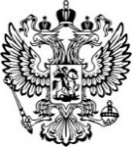 ПрокуратураРоссийской ФедерацииПРОКУРАТУРА ОРЛОВСКОЙ ОБЛАСТИПРОКУРАТУРА ЗАЛЕГОЩЕНСКОГО РАЙОНА ул. Ленина, д.11, п. Залегощь, 303560Главам сельских поселений Залегощенского района29.06.202329.06.2023№33-2023